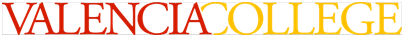 Welcome to FRE 1121-W-12 / Introduction to French II – Spring 2019La LANGUE, La CULTURE et La CIVILISATION DU MONDE FRANCOPHONEProfessor:      	 	 	Melchior (Mel) Cyprien					       Spring 2019Email:              		 mcyprien@valenciacollege.edu        	                                           CRN: 24853Office Hours:                   	By appointment or				Via “Supersite” or Skype ( Skype name: melcyp1)                                                          
Canvas:                       	Important announcements will be posted frequently on-line,                    	Canvas or Maestro Supersite. Check this regularly. Required Text:                      Portails, 1st Edition Mitchell, G. James and Tano, Cheryl. PortailsBoston, Vista, 2017 (including Web SAM/MAESTRO Online Code)ISBN:978-1-68004-480-5Maestro Sign-upInstructions:			Found on https://www.vhlcentral.com; read in detail to sign up for correct                                                 CourseTextbook information: https://vistahigherlearning.com/school/valenciacollege (Links to an external site.).www.vhlcentral.com (Links to an external site.),https://drive.google.com/file/d/0B6TlliP-xyYSOC1IWUczcUdSTTg/view?usp=sharing http://go.vistahigherlearning.com/e/47182/school- valenciacollege/4sz8z8/1088754407ADDITIONAL                                         English Grammar for Students of French (optional)501 French Verbs (optional)                 English/French dictionary (optional)Sites to visit: www.about.french.com                         www.frenchteachers.org                          https://www.duolingo.com	Pre-requisite:		         French 1120 or equivalence (within past two years) or permission from the Professor or the Office Department is required. Fundamental French Grammar & Communication Skills are essentials. It is on Students’ responsibility to know about all skills learned in FRE 1120. As how to greet people in French; the alphabets, masculine and feminine nouns, definite articles (le, la, l’, les) and indefinite articles (un, une, des); Numbers 0-60; subject pronouns;  être; adjective agreement in gender and number; present tense of regular –er verbs; forming questions (questions with intonation, inversion; the use of est-ce que and n’est-ce pas); expressing negation with ne---pas; the avoir and expressions with avoir; Telling time (Quelle heure est-il? Quel temps fait-il etc.) ; Descriptive adjectives and irregular adjectives; Possessive adjectives and possession with de; numbers 61-100; prepositions of location and disjunctive pronouns; the aller verb and the immediate future; the preposition à; the interrogative words and interrogative adjective quel (le)(s); the verbs prendre and boire; le partitif (du, de la de l’, des) ; the verb faire ( to make or to do); the expressions with faire; the expression il faut + infinitive; the irregular ir verbs (sortir, partir, dormer etc.); the numbers 101 and higher; and last spelling-change –er verbs (acheter, espérer, envoyer, etc.)ADDITIONAL                                         English Grammar for Students of French (optional)501 French Verbs (optional)                 English/French dictionary (optional)Sites à visiter: www.about.french.com                         www.frenchteachers.orgMeeting Times:    Monday - Wednesday 10:00 AM- 11:40 AMLocation: 	           West Campus Building 3 Room 128Important dates: Add/Drop: January 15th   Add / Drop and Refund Deadline (@ 11:59 PM)No show Period:  January 15th The deadline to apply for the Graduation for the Spring 2019 is January 15th. See the Department for more details.Martin Luther King Day:  January  21st, Day observed No schoolSpring Break: March 11th – 17th Withdrawal deadline:    March 22nd @ 11:59 PMFinal exam day : April 22nd- 28th  COURSE DESCRIPTION:	Frenchelementary II is a four-credit-hour course for students who already have previous experience in French. There is a mandatory on-line component of the course, which will give the student ample time to practice grammar skills and hone listening and speaking skills in the target language. It provides a greater awareness and understanding of the French language and culture through proficiency in listening, speaking, reading and writing. A portion of the material will be studied and practiced online, via Maestro, PRIOR to each class meeting, with Face-to-Face instructional time focusing on grammar clarification of previewed material. The successful student will be able to respond in complete sentences and engage in dialogues on topics such as: talking about celebration, clothing and gifts; trips and places to go; how to make hotel reservation, describing home, talking about the habitual past actions; adverbs; the imparfait; talking about chores in the house and appliances; the verbs savoir and connaitre; talk about food; express the needs, desires and abilities; describe the daily routine, personal hygiene, health, remedies and well-being.  COURSE OBJECTIVE:      The objective of this course (French 1121) is to promote a balanced four-skill approach to learning the French language through listening, speaking, reading, and writing activities. The course will focus on the structures and the vocabularies necessary to function in everyday situations, when traveling or living in the Francophone (“French-speaking”) world.  All of these aspects of Francophone language and culture will be reinforced by means of group work, drills and oral presentations. They will put into practice the grammar and vocabularies in small reading and writing assignments. They will learn French expressions in speaking exercises, new verbs in the present tense, the immediate future, the imparfait and the passé composé. Students are encouraged to attend classes regularly and speak French in class as well. At the completion of the Semester, they should be able to figure out the circumstances in which words are used; and capable to put things together and figure out the meaning by listening; STUDENTS WITH DISABILITIES:	Students with disabilities who qualify for academic accommodations must provide a letter from the Office for Students with Disabilities (OSD) and discuss specific needs with the professor, preferably during the first week of class.  The OSD (West Campus SSB, Room 102) determines accommodations based on appropriate documentation of disabilities.  The goal at the OSD is to open doors, remove barriers and assist you in any way they can. The key to success is matching your needs to the services provided. Here is the link to Valencia’s OSD website: http://www.valenciacc.edu/osd. Or Contact  the Office  SSB 102C 407-582-2039ACADEMIC HONESTY: 	        Each student is expected to be in full compliance with the college policy on academic honesty as set forth in the admissions catalog and the student handbook (6HX28: 8-03). I reserve the right to impose appropriate penalties (ranging from loss of credit for the assignment, all the way to authorizing a grade of “F” for the course, and/or extended appropriate actions through the office for the Code of Student Conduct) for any non-compliance. This includes use of an on-line translator; they are not only forbidden for use in any foreign language classroom, but they are also in most cases useless. All sources must be properly cited with the MLA format; failure to do so may result in a plagiarism offense. (http://owl.english.purdue.edu/owl/resource/557/01/ may help with this.)Important note: All submitted work is to focus on the material that has been taught in class; resist the temptation to use verb tenses and other grammar structures not yet taught in the course! Working beyond level can be quite frustrating to your classmates! You are being assessed on the material taught. EXPECTED STUDENT CONDUCT:Valencia College is dedicated to the advancement of knowledge and learning, and to the development of responsible personal and social conduct. By enrolling at Valencia, a student assumes the responsibility for knowing and abiding by the rules of appropriate behavior as articulated in the Student Code of Conduct. The primary responsibility for managing the classroom environment rests with the faculty. Faculty may direct students who engage in inappropriate behavior that results in disruption of a class to leave; this will count as an absence. Such students may be subject to other disciplinary action which may include a warning, withdrawal from class, probation, suspension, or expulsion from the college. Please read the guideline for classroom behavior on Blackboard and the Student Code of Conduct in the current Valencia Student Handbook. Please treat everyone with respect and kindness; we are a team and will meet our goals of success together.Baycare Behavioral Health’s Student Assistance Program    “Valencia is committed to making sure all our students have a rewarding and successful college experience.  To that purpose, Valencia students can get immediate help that may assist them with psychological issues dealing with stress, anxiety, depression, adjustment difficulties, substance abuse, time management as well as relationship problems dealing with school, home or work.  Students have 24 hour unlimited access to the Baycare Behavioral Health’s confidential student assistance program phone counseling services by calling (800) 878-5470.  Three free confidential face-to-face counseling sessions are also available to students.”COURSE POLICIESATTENDANCE:  Regular attendance is a critical factor for success in a foreign language course. Read the following details carefully.Regular and punctual class attendance is one of the most important elements to success in this course; ranks right up there with being prepared for class. Therefore, your presence is expected at all scheduled class meetings. This is essential for achieving the goals of the course. Late arrival beyond 10 minutes count as an absence.  Leaving the class early will count as an absence; frequent coming/going can result in an absence.  Make sure you arrive on time and stay until the end of each class period. For this class, each student may have two absences (excused or unexcused) that will not affect the grade. Attendance will be taken for all class meetings. Student who knows that he/she will be absent, arriving late, or leaving early, has to inform me in advance. However, he/she is still responsible for all materials and announcements made in class; obtain notes from a classmate. I may discuss material that is not in the textbook, so it is very important that he/she is present each day. Any class discussion may be subject to inclusion on an exam). Excessive absence may result in withdrawal from the course. Do not count on excessive absence to result in a withdrawal. (For more details: read section on Withdrawal Policy/Procedure.)Attendance is being defined as physical and mental presence. This means being awake and focused on class discussions and activities. The use of any personal electronic devices is not permitted without the permission of the instructor; this includes laptops and I-pads. Please turn off cell phones and any other devices during class period.  No text messaging is allowed during class time. Student will be marked absent, if he/she is seen texting, sleeping, or completing another course’s work, etc. during the class period. PARTICIPATION:Since regular oral practice is essential for improving proficiency in foreign language, active participation is necessary to succeed in this course. It will be determined on the basis of your listening comprehension and speaking ability in class. You are encouraged to speak French in class as much as possible. Participation in class is a must because it is part of your grade. It is important to work as a team, support each other and refrain from derogatory comments. HOMEWORK / LAB / READING ASSIGNMENTS:	Due to the amount of materials to be covered, it will be necessary to prepare a good bit of the material on your own, outside of class. It is necessary to study the materials BEFORE coming to class. So you can be ready for the activities that will allow you to practice the vocabulary and grammar skills during our class meeting. All reading assignments are due on specified dates; you will see these dates listed on Supersite or Canvas announcements as we begin each chapter. A major part of your work is assigned on VHLCentral, the on-line component; however, some assignments will be turned in during class sessions. All written assignments and assessments must be legible (either typed, or distinctly written, and double-spaced).  Homework and attendance are major portions of your grade. Should an absence be unavoidable, all students are responsible for securing notes and assignments from a classmate.  Any class discussion may be subject to inclusion on an exam. Failure to do so may result a withdrawal from the course. Student who thinks that he/she cannot keep up with the class for any reason must figure out earlier. For more details, read section on Withdrawal Policy/Procedure.) (See the syllabus)VHLCENTRAL.COM: The site for on-line homework.The grade that you receive will be based on the grade that you earn for the total of all activities (tests, quizzes, compositions, oral presentations, exercises for each chapter etc.). As the Vhl.central assignments are a significant part of the course, each week, there will be homework posted on Supersite (Vhlcentral.com).  Student is responsible for all materials and announcements posted during the week.​ Therefore, it is important to set up your “Supersite” (Vhlcentral) account as soon as possible, and become familiarized with its layout. Make sure you check Supersite and Canvas for the announcements. All assignments must be completed in a timely fashion, before their due dates expire. Late assignments will receive an automatic 10% late penalty. Also, to complete these assignments, a working microphone on your computer is necessary. Do not wait until the deadline to complete all exercises for a given date. If your internet goes down, you will miss a significant portion of the grade for that chapter.Remember Vista has a Support Services for Students: 1-800-248-2813; use this service when you have Supersite problems. If you have difficulty learning the language, please do not hesitate to contact your Professor, or seek for extra help via tutors. WORKBOOK/LAB:  Each student is to complete and submit workbook and lab manual lessons by each due date.  These will include, but are not necessarily limited to, video and lab assignments on Maestro. If you do not have a computer you may use the computers in the Computer Access lab, located in the West Campus library, or in any open Computer Lab (there are several labs on any VC campus). All students are required to use the language lab at least one hour for every three hours of class time or the equivalent in Maestro assignments.             PORTFOLIO / JOURNAL / QUIZZES:Further details will be covered in class and posted on-line.ORAL PRESENTATIONS, ORAL EXAMS and WRITTEN COMPOSITIONS:    There will be a few oral Presentations and written Compositions. Each presentation/exam will be roughly five to ten minutes long in class (including Q. and A.) on topics/ themes discussed in class. However, the Compositions will be submitted on Canvas. Topics and details will be given at the time of assignment. All sources must be cited. The presentations and the compositions are all together 20% of the student’s grade for the Semester. There will be no make ups for missing presentation. Therefore, it is important for the student to be present. For some other presentations, students will be paired at random and will be given a speaking prompt related to the themes studied in the corresponding chapters of the text. A five minute will be given for preparation. The Oral Presentations and written Compositions will be done in French. That means students will be speaking or writing in French. DO NOT BE ABSENT.CHAPTER EXAMS: At the end of each Chapter there will be a Chapter Exam. It is the student’s responsibility to keep up with all announcements and changes. These exams will cover all vocabulary and grammar structures of the current chapter. No make ups will be given. In case you miss an exam, that exam will be considered your lowest grade exam and will be dropped. Withdrawal Policy/Procedure:    Student who deems necessary to withdraw from this class is entirely responsible for it. The withdrawal deadline for the Spring Semester is March 22nd, 2019 @ 11: 59 PM.  However, before you decide to withdraw from any course, it is wise to first consult with both your professor and your academic/financial-aid advisor, especially if you are receiving financial aid.  After the Drop/Refund deadline of January 15th @ 11: 59 PM, any student who either withdraws, or is withdrawn from the course through ATLAS, on or before the Withdrawal Deadline, will receive a grade of “W.”  It is the student’s responsibility to withdraw via ATLAS from any course that he/she does not intend to finish. (See note below). NB. It is your responsibility to withdraw from classes through ATLAS; notifying professor of intent is NOT a withdrawal. After the withdraw deadline, the student is not allowed to withdraw. If any student stops attending the class and does not withdraw through ATLAS, he/she will receive a grade “F” for this course.Grading: Following a breakdown, along with a format to keep a handy record of your grades as you earn them:Assignments                                                                                         Percentage of gradeAttendance and Participation  (Projets de class)/Canvas/Supersite/               10%	Oral and Written activities                                                                               25%Chapter Tests and Quizzes                                                                                20%)Midterm                                                                                                              10%Final exams                                                                                                          20%Assignments/Homework                                                                                     15%Total                                                                                                                     100%GRADING SCALE:		90 - 100 %         A					80 - 89 %           B				70 - 79 %           C				60 - 69 %           D				  0 - 59 %           FTENTATIVE COURSE SCHEDULE  **THIS SCHEDULE IS TENTATIVE; THE PROFESSOR RESERVES THE RIGHT TO MAKE CHANGES AS NECESSARY. IT IS THE STUDENT’S RESPONSIBILITY TO KEEP UP WITH CHANGES. **Important Notes:1) Grade:We will use Supersite for homework and Canvas for written activities and the grading. All grade will be posted on Canvas (including homework on Supersite) for student to monitor his/her grade for the class. Any test or quiz taken in class will be continually added; except  The homework section (the weekly activities on Supersite), which will be posted at the end of the Semester to complete the final for the class. Therefore, the grade that is posted on Canvas will be the grade for the Semester. It is recommended for student to keep checking Canvas to know his/her grade in the class.2)  Below is the calendar for the Semester. The assignment will be posted twice a week. It is recommended to check the Calendar in order to know what is going on each week. The Professor is not responsible if student misses the date or assignment. Calendrier*** Projet de classe/ Class project included: working in groups, practices in class, online discussions in French, etc NB: Homework will be assigned each week on Supersite or Canvas. It is the student’s responsibility to follow up. ON THE FINAL SCHEDULED DATE/TIME, STUDENT MUST SUBMIT HIS/HER EXAM. NO MAKE-UP TEST WILL BE GIVEN FOR THE FINAL EXAM.STUDENTS MUST BE PRESENT FOR FINAL ON SCHEDULED DATE/TIME.
COURSE COMPETENCIESIntroduce self and othersDescribe self and othersAsk and answer questionsExpress likes and dislikesDescribe daily routinesNegotiate elements of timeTalk about the environmentExpress duration of timeTalk about the pastCompare people and thingsShow a mature attitude toward cultural differences   	             Student Core CompetenciesDraft D-24/99Student Code of Conduct6Hx28:10-03Classroom Behavior:Valencia College is dedicated to promoting honorable personal and social conduct. By enrolling at Valencia, a student assumes the responsibility for knowing and abiding by the rules articulated in the Student Code of Conduct (6Hx28:10-03). The instructor reserves the right to refer students who engage in activities that are disruptive to the learning environment to the Dean of Students for disciplinary action. The following list, though not exhaustive, includes things which are disruptive to the learning environment: 
. Use of any electronic devices including but not restricted to: cell phones, iPods, and laptop computers (documentation from OSD will be taken into consideration). (Professor’s note: We move around frequently in this course. If permission is granted, any damage is at the owner’s risk.). Preparing homework for other courses during class .Engaging in private conversations with classmates while class is in session . Excessive tardiness.Leaving and re-entering the classroom while the class is in session (Documented medical issues will be    taken into consideration.). Excessive poor sportsmanship during class activities.Comments of a derogative or disparaging natureIn addition, Valencia College strives to provide a drug-free learning environment for all those involved in the academic experience. Our policy is as follows:  ATTENDANCE POLICY & NO SHOW PROCEDURES:  If you must miss a class or activity or are late it will impact your grade. Classroom and activity attendance and punctuality is vital to academic success.  Excused absences will be allowed in accordance with Valencia’s official policies.You must attend class all semester, be on time and submit the assignments on the due dates to meet the attendance requirement. ATTENDANCE:# Absences		points			#absences		points0			100 				6		761(Excused absences)	100				7		702(Excused absences)	100				8		663			96				9		604			90				10		565			80				11 		50                                                                                    12+                  48                                                 Duration:January 7th – April 17th, 2019SEMAINEOBJECTIFSANNONCESSEMAINE 1January  7th – 9th
Course expectations *First meeting: introduction in French * A brief review of the five previous chaptersextrafrenchavecsous-titres.  Unité 6-Leçon 6A 1) Course introduction: Talk about the Syllabus, Textbook, Supersite and Blackboard2) Watch the series French avec sous-titres on YouTube to get ready to explore the French culture.   Les cadeaux (Roman-Photo) (p. 226 – 227) 3) A brief review will be held on the five chapters learned in the preview class.SEMAINE 2January 14th - 16th  Unité 6-Leçon 6A (Cont.)
Surprise! * Parler de célébrations et des étapes de la vie (p. 222 – 223)Vocabulaire  * Les cadeaux (p. 226 -227)* Adjectifs démonstratifs (P. 230 – 231)* Le passé composé avec avoir (234 – 235)Projet de classeJanuary 15th   Add / Drop and Refund Deadline (@ 11:59 PM)Class Project: Class will be divided in groups to practice the activities in pages 223, 224, 232, 233,.236…First Quiz, due in Class on January 16th.First homework due on  SupersiteSEMAINE 3January 21st January 23rd  Martin Luther King Day, No School Unité 6 Leçon 6B  Très chic ! (P 240 – 241)* Describe clothing* Offer and accept giftsVocabulaire* L’anniversaire (Roman-photo 244 – 245)* Indirect object pronouns (P 248 – 249)* Regular and irregular re verbs (P.252 – 253)Projet de classeJanuary  21st, Martin Luther King Day observed No schoolHomework (Maestro/Supersite)Class project: Class will read a passage in French and practice exercise in pages 241, 242, 250, 251, 254...SEMAINE 4January 28th - 30th                                 Unité 7-Leçon 7A Bon voyage ! (P 266 - 267)* Describe the trips you have taken and tell where you went.Vocabulaire* De retour au P’tit Bistrot (Roman-photo) (p. 270 - 271)* Le passé composé avec être. (p.274 - 275)* Direct object pronouns (p. 278 - 279)Projet de classeChapter 6 Test based on grammar and vocabularies. It will cover Unité 6 Leçons 6A-6B in class. Due on January 28th in class.Homework (Maestro/Supersite)Class project: Class will read a passage in French and practice exercises in pages 267, 268, 276, 277, 280, 281SEMAINE 5February 4th- 6th  Unité 7 Leçon 7BÀ l’hôtel ! ( 284 – 285)* Make hotel reservations and give instructionsVocabulaire* La réservation d’hôtel (Roman-photo) (p.288-289)* Adverbs : (P. 292 – 293)* The impératif form : (P 296 – 297)* avoir and être  (p.296)* Present tense of the dire, lire, and  écrire (p.297)QuizQuiz  (vocabulaire) on Unité 7A due on February 4th in class. Class project: Class will read a passage in French and practice exercise in page 294, 295, 298, 299…Homework (Maestro/Supersite)SEMAINE 6February 11th- 13thUnité 8 Leçon 8ALa maison : ( P. 310 – 311)* Describe your home and alk about habitual past actionsVocabulaire* La visite surprise (Roman-photo) (p.314 -  315)* The imparfait (p. 318 - 319)* The passé compsé vs the imparfait/Part 1 (p.322-323)Projet de classeOral presentation 1 due on February 11th in class.Voir roman photo 6B avant de faire l’oral 1 (p 244-245)Votre fête d’anniversaire : Qu’est-ce que vous avez fait pour votre anniversaire ? Est-ce que quelqu’un a préparé une fête pour vous ? Vous avez reçu beaucoup de cadeaux ? Utilisez le passé composé. 10 phrases. (Assignment in French, due in class) Homework (Maestro/Supersite)Class project: Class will read a passage in French and practice exercise in page 311, 312, 220, 321, 324, 325...SEMAINE 7February 18th- 20th                                 Unité 8 Leçon 8BLes tâches ménagères  (p.328-329)* Parlez de travaux  à la maison et appareils ménagers (appareil électroménager)Vocabulaire* La vie sans Pascal (Roman-photo) (p.332-333)* The passé compsé vs the imparfait/Part 2 (p.335-337)* The verbs savoir and connaître (p.340 - 341)Projet de classeComposition 1:Les grandes vacances. (help : Roman-Photo 7a, De retour au p’tit bistrot. P270 - 271). Racontez ce que vous avez fait pendant vos vacances d’été ? comment avez-vous voyagé ? avec qui avez-vous voyagé, où avez-vous habité, etc… ? 15 phrases en français. Send through Canvas.Class project: Class will read a passage in French and practice exercise in page 329, 330, 338, 339, 342, 343…Will be collected in class on or before February 18thHomework (Maestro/SupersiteSEMAINE 8February 25th- 27thUnité 9 Leçon 9AQuel appétit ! * Parler de la nourriture (p.354 - 355)* Exprimer des besoins, désirs et capacitésVocabulaire* Au supermarché (Roman-photo) (p.358-359)* The verb venir and the passé recent (p.362)* venir+de+infinitive=le passé récent* Depuis, pendant, il y a + time (p.363)* The verbs devoir, vouloir, pouvoir (p. 366-367)Projet de classeChapter 8- covers unité 8, Lessons 8A and 8B, due on February 25th in class Class project: Class will read a passage in French and practice exercise in pages 355, 356, 364, 365, 368, 369...Homework (Maestro/Supersite)SEMAINE 9March 4th- 6th1) Midterm (Oral)2) Midterm exam (written)Activities……….. Projet de classePrésentation Orale in classThings you used to do and you don’t do them anymore. « Use the past and present tenses to talk about things you used to do in the past and you don’t do them  anymore. »10 - 15 sentences in French due in class on March 4th, 2019Projet de classe: There will be group activities done orally or in writing.  Midterm exam will cover Chapters 6 through 8. Due in Class on March 6th, 2018. Chapters 6 through 8 in class. Homework due on SupersiteSEMAINE 10March 11th- 17th Spring BreakNo SchoolSEMAINE 11March 18th- 20th  Unité 9 Leçon 9BÀ table !* Décrire et discuter de la nourriture ; faire des courses (p.372 - 373)Vocabulaire* Le dîner (Roman-photo) (p. 376 - 377)* Comparatives and superlative of adjectives and adverbs (p. 380 - 381)* Doubles object pronouns (p.384 - 385)Projet de classeWithdrawal Deadline: March 22nd @ 11:59 PMHomework (Maestro/Supersite)Class project: Class will work in groups to practice exercise in pages 373, 374, 382, 383, 386, 387...SEMAINE 12March 25th- 27th Chapitre 9- Examen   Deuxième Présentation orale  Projet de classe:  1) Chapter 9, exam 4 covers Unité 9, Lessons 9A and 9B  due in class on March 25th. 2) Deuxième  Présentation Orale in classvos activités quotidiennes? Qu’est-ce que vous faites pendant la semaine ? et le weekend ? Utilisez des verbes réfléchis (p. 370-375) et les vocabulaires des chapitres 8-10. (12 – 15 sentences in  French.) Due in class on March 25th and 27th 3) Class project. Students will watch a video/learn a song in French.Homework due on SupersiteSEMAINE 13April 1st- 3rd  Unité 10 Leçon 10ALa routine quotidienne* Parler de la routine quotidienne et discuter de l’hygiène personnelle  (p.398 - 399)Vocabulaire* Drôle de surprise (Roman-photo) (P.402 - 403)* Les verbes pronominaux or Reflexive verbs (p. 406 - 407)* Reflexives : Sens idiomatique (p.410 - 411) Projet de classeHomework (Maestro/Supersite)Class project: Class will practice exercises in passages 399, 400, 408, 409, 412, 413…SEMAINE 14April 8th- 10th  Unité 10 Leçon 10BJ’ai mal !* Parler de la santé, de remède et bien-être (p.416 - 417)Vocabulaire* L’accent (Roman-photo)/Aller aux urgences/Chez le médecin (p. 420 - 421)* The passé composé of reflexive verbs (p. 434 - 425)* The pronouns y and en (p.428 - 429)Projet de classQuiz, based on lesson 10A and focus on grammar and vocabularies, due on April 8th in Class2) Composition 2: Critique de restaurant: see p357 (15 phrases minimum, use vocab chapter 9-10 and verbes réfléchis, en français),Will be collected in class on or before April 10th. Homework (Maestro/Supersite)Class project: Class will read a passage in French and practice exercise in pages 417, 418, 426, 427, 430, 431, ….  Also, vocabularies, reading, speaking, writing in French etc.Students will write a paragraph in French in class on what they are going to do on their Spring Break; Due on April 10th.SEMAINE 15April 15th - 17th   * Final exam part 1 (Oral part) due in class on April 15th. * Review les unités 6-10.Last day of class April 17thLast homework due on SupersiteThe first part of the final exam is due in class on April 15th 2019. The topic will be announced. Questions on final exams will be answered.Last day of class  April 17thSEMAINE 16April 22nd- 28th  Final ExamFinal exam/Examen final/ Final Part 2The written part of the  final will be taken in class on April 22nd, 201913:00 –15:30 PMHave a great vacationPolicy:
In compliance with the provisions of the Federal Drug-Free Schools and Communities Act of 1989, Valencia College will take such steps as are necessary in order to adopt and implement a program to prevent the unlawful possession, use, or distribution of illicit drugs and alcohol by Valencia College students or employees on college premises or as part of any college activity. 